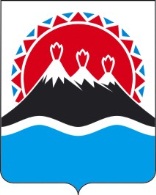 АГЕНТСТВО ПО ВНУТРЕННЕЙ ПОЛИТИКЕ КАМЧАТСКОГО КРАЯПРИКАЗ №    -пг. Петропавловск-Камчатский                                      «   » мая 2018 годаВ соответствии с постановлением Губернатора Камчатского края от 23.03.2015 № 27 «Об утверждении положения об оплате труда работников государственных органов Камчатского края, замещающих должности, не являющиеся должностями государственной гражданской службы Камчатского края», постановлением Правительства Камчатского края от 26.05.2011 № 201-П «Об утверждении положения об Агентстве по внутренней политике Камчатского края»ПРИКАЗЫВАЮ:1. Утвердить Положение об оплате труда работников Агентства по внутренней политике Камчатского края, замещающих должности,                                не являющиеся должностями государственной гражданской службы                            Камчатского края, согласно приложению к настоящему приказу.2. Настоящий приказ вступает в силу через 10 дней после дня его                  официального опубликования и распространяется на правоотношения,                 возникшие с 01 мая 2018 года.Руководитель Агентства                                                                     И.В. ГуляевПриложение к приказу Агентства по внутренней политике Камчатского края от ___________ № ___-пПоложение об оплате труда работников Агентства по внутренней политике                  Камчатского края, замещающих должности, не являющиеся должностями государственной гражданской службы Камчатского краяОбщие положенияНастоящее Положение устанавливает порядок оплаты труда работников Агентства по внутренней политике Камчатского края (далее – Агентство),              замещающих должности, не являющиеся должностями государственной                       гражданской службы Камчатского края, а также порядок формирования фонда оплаты труда работников.Оплата трудаОплата труда работников Агентства, замещающих должности,                  не являющиеся должностями государственной гражданской службы                              Камчатского края (далее – работники), состоит из месячного должностного оклада (далее - должностной оклад), ежемесячных и иных дополнительных выплат (далее – дополнительные выплаты).2. Размеры должностных окладов работников устанавливаются в                            соответствии с утвержденным штатным расписанием Агентства. 3. Увеличение (индексация) должностных окладов работников                        осуществляется в размерах и сроки увеличения (индексации) должностных окладов государственных гражданских служащих Камчатского края. При                 увеличении (индексации) должностных окладов их размеры подлежат                    округлению до целого рубля в сторону увеличения.4. Работникам выплачиваются следующие ежемесячные и                                       дополнительные выплаты:1) ежемесячная надбавка к должностному окладу за выслугу лет в                      следующих размерах:Исчисление стажа работы, дающего право на установление ежемесячной надбавки к должностному окладу за выслугу лет работникам осуществляется в соответствии с Порядком, утвержденным постановлением Губернатора                Камчатского края от 23.03.2015 № 27;2) ежемесячная надбавка к должностному окладу за сложность, напряженность и высокие достижения в труде в размере 50 процентов должностного оклада;3) ежемесячная процентная надбавка к должностному окладу за работу со сведениями, составляющими государственную тайну, - в размере и порядке, определяемом в соответствии с законодательством Российской Федерации;4) премия по результатам работы (размер премии по результатам работы не ограничивается). Премия по результатам работы устанавливается ежемесячно приказом Агентства в размере 25 процентов должностного оклада по результатам                       работы, пропорционально отработанному времени на основании                                   представления руководителей соответствующих структурных подразделений Агентства (непосредственных руководителей соответствующих работников), оформляемого в свободной форме. Указанное представление направляется          руководителю Агентства не позднее 20 числа текущего месяца. В повышенном размере премия может быть выплачена при наличии                экономии фонда оплаты труда, установленного Агентству законом                                  Камчатского края о краевом бюджете на соответствующий финансовый год.При установлении ежемесячной премии учитываются оперативность, профессионализм и результативность в решении вопросов, входящих в компетенцию работников.Работник, допустивший нарушение своих обязанностей и (или) трудовой дисциплины, может быть лишен ежемесячной премии по результатам работы частично или полностью. Частичное или полное лишение ежемесячной                         премии производится за тот расчетный период, в котором имело место                     нарушение работником должностных обязанностей и (или) трудовой                        дисциплины.5) ежемесячное денежное поощрение в размерах, установленных                              постановлением Губернатора Камчатского края от 23.03.2015 № 27;6) выплаты за работу в условиях, отклоняющихся от нормальных (при                    выполнении работ различной квалификации, совмещении профессий                            (должностей), сверхурочной работе, работе в ночное время, выходные и                     нерабочие праздничные дни и при выполнении работ в других условиях,                             отклоняющихся от нормальных) в размерах и на условиях, определяемых в         соответствии с Трудовым кодексом Российской Федерации;7) единовременная выплата при предоставлении ежегодного                                  оплачиваемого отпуска - в размере 0,5 должностного оклада.Единовременная выплата при предоставлении ежегодного оплачиваемого отпуска предоставляется в соответствии с Порядком, определенным в                                                        постановлении Губернатора Камчатского края от 23.03.2015 № 27;8) материальная помощь - в размере 29,17 процентов должностного оклада. Материальная помощь выплачивается в соответствии с Порядком, определенным постановлением Губернатора Камчатского края от 23.03.2015 № 27.5. При формировании фонда оплаты труда работников сверх суммы средств, направляемых для выплаты должностных окладов, предусматриваются средства для следующих выплат (в расчете на год):1) ежемесячной надбавки к должностному окладу за выслугу лет - в размере 2 должностных окладов;2) ежемесячной надбавки к должностному окладу за сложность,                          напряженность и высокие достижения в труде - в размере 10 должностных окладов;3) премий по результатам работы - в размере 3 должностных окладов;4) ежемесячного денежного поощрения в размерах, установленных пунктом 5 части 5 постановления Губернатора Камчатского края от 23.03.2015 № 27;5) единовременной выплаты при предоставлении ежегодного оплачиваемого отпуска и материальной помощи - в размере 4 должностных окладов.6. Фонд оплаты труда работников формируется с учетом средств на                   выплату районного коэффициента, процентной надбавки к заработной плате за работу в районах Крайнего Севера и приравненных к ним местностях, а также на иные выплаты, предусмотренные федеральными законами и иными нормативными правовыми актами Российской Федерации.Пояснительная запискак проекту приказа Агентства по внутренней политике Камчатского края 
«Об утверждении положения об оплате труда работников Агентства по внутренней политике Камчатского края, замещающих должности, не являющиеся должностями государственной гражданской службы Камчатского края»Настоящий проект разработан в связи со штатными изменениями в Агентстве по внутренней политике Камчатского края в соответствии с постановлением Губернатора Камчатского края от 23.03.2015 № 27 «Об утверждении положения об оплате труда работников государственных органов Камчатского края, замещающих должности, не являющиеся должностями государственной гражданской службы Камчатского края», постановлением Правительства Камчатского края от 26.05.2011 № 201-П «Об утверждении положения об Агентстве по внутренней политике Камчатского края» Проект приказа Агентства по внутренней политике Камчатского края 14.05.2018 года размещен на официальном сайте исполнительных органов государственной власти Камчатского края в сети «Интернет» для проведения                  независимой антикоррупционной экспертизы в срок до 22.05.2018 года. По окончании указанного срока заключений не поступило. Об утверждении положения об оплате труда работников Агентства по внутренней политике Камчатского края, замещающих должности, не являющиеся должностями государственной гражданской службы Камчатского краяСтаж работыработникаРазмер ежемесячной надбавки(в процентах к должностному окладу)от 1 года до 5 лет10от 5 до 10 лет15от 10 до 15 лет20от 15 лет и выше30